Latest Round-ups: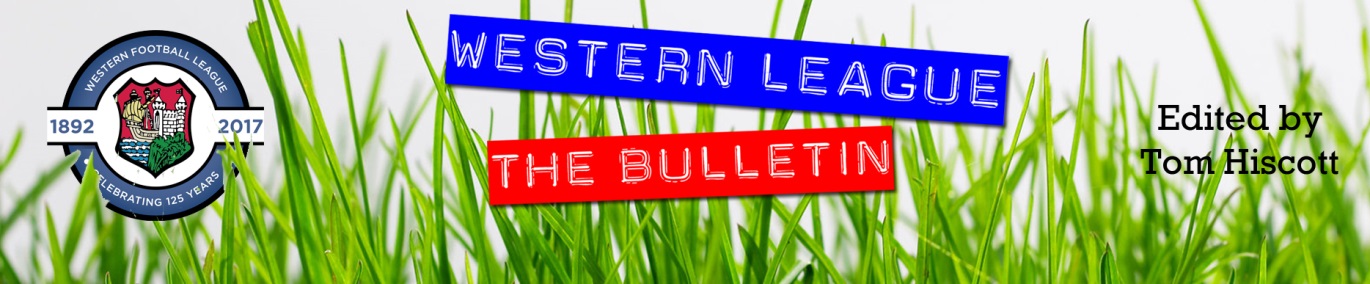 Midweek Action: Bitton extended  their excellent start to the campaign with another high-scoring victory at home to Chipping Sodbury Town. Josh Egan has hit the ground running this season, and after netting a treble in the opening day victory away at Hallen, the diminutive forward repeated the trick three days later in their first home fixture. There were also goals for Alex Grimshaw, Harrison Kyte and Ashley Williams, with Bitton eventually running out 6-2 winners. First Division champions Keynsham Town secured their first three points in their new surroundings, defeating Wellington in front of a healthy crowd at Crown Fields. Ben Harris was very much the star for the K’s, setting up Marty Long’s opener, before rifling home from 30 yards to complete the 2-0 win. The other fixture on Tuesday evening ended in a 1-1 draw, with an own goal in the fourth minute of stoppage time rescuing a point for Bridgwater against Cribbs for whom Joe White’s debut goal came close to handing them victory. 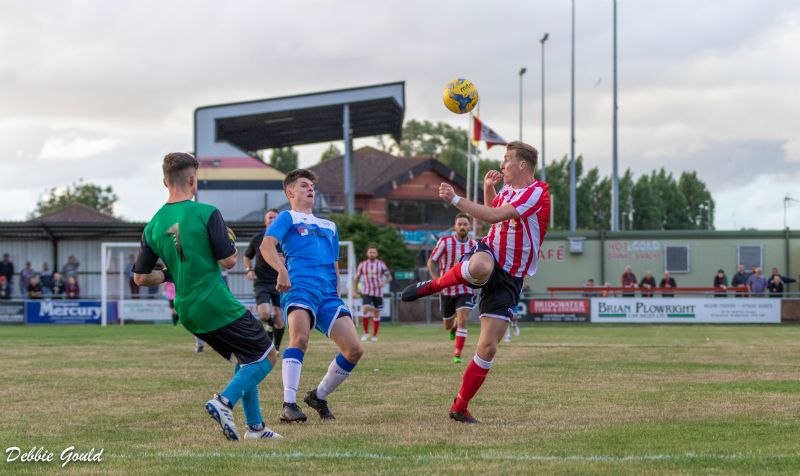 24 hours later, Westbury United made it back-to-back wins after defeating Odd Down 3-1 at Meadow Lane. The opening goal came in the closing stages of the first half, with home debutant Sam Jordan heading United ahead after getting on the end of Ryan Bole’s corner. A successful penalty from Jason Henley doubled the hosts advantage, before Connor Biggins hit back for the Bath side who were also looking to maintain their 100% start to the season. Westbury wrapped up victory late on however, with Dan Kovacs smashing the ball home from close range after Dan Price’s goalbound header had been blocked on the goalline. FA Cup: On This seasons FA Cup action got underway on a wet Friday evening down in Devon, where Plymouth Parkway became the first side to gain progress to the next round after defeating Premier Division rivals Buckland 1-0 at Bolitho Park. The only goal of the game came on the stroke of half-time, with Jack Calver firing home after being played in by Adam Carter.Clevedon Town left it late before claiming a 2-1 victory away at Saltash United, with Lucas Vowles scoring their winner five minutes from time after George King’s opener had been cancelled out earlier in the contest. Clevedon will be joined in the next round by Bridgwater Town, for whom Dave Thorne scored on the hour mark during their 1-0 win at home to Hallen. In an entertaining affair at Bowdens Park, Bradford Town hung on to claim a hard-earned 3-2 victory away at Cheddar. Following a goalless first half, the Premier Division side piled on the pressure at the beginning of the second period, with former Melksham frontman Neikell Plummer banging in a six minute hat-trick. The Cheesemen never lay down however, and a late double from Adam Jones nearly saw them claim a replay, but the Bobcats held out to book their spot in the next round. An excellent second half performance from Street propelled them to a 4-1 win at home to Odd Down. Jay Murray’s 39th minute effort had handed the Bath side the half-time lead, which they relinquished within 60 seconds of the restart when Kyle Strange grabbed an equaliser for the Cobblers. Substitute Dan Linham then put Street ahead midway through the second half, with further goals from Strange and Kameron Andrews wrapping up an impressive comeback at the Tannery Ground. Bitton relied on a late winner by Tristan Plummer to beat Bridport 2-1, to collect their third victory of the week. Having taken an early lead through Matt Groves, Bitton saw their advantage disappear following a Ryan Dovell free-kick, with Plummer then striking a late winner in the final ten minutes to confirm the home side’s progress. A pair of goals at the end of the first half from Aaron Denny and Jordan Harris proved to be enough for Exmouth Town who toppled fellow Devon outfit Barnstaple 2-0. Another side to extend their 100% start were Tavistock, with three second half goals helping them to secure a 3-0 win at home to Hengrove Athletic. Liam Prynn scored twice for the hosts, sandwiching a goal from Jack Crago as Tavistock enjoyed their first run-out at Langsford Park this season. 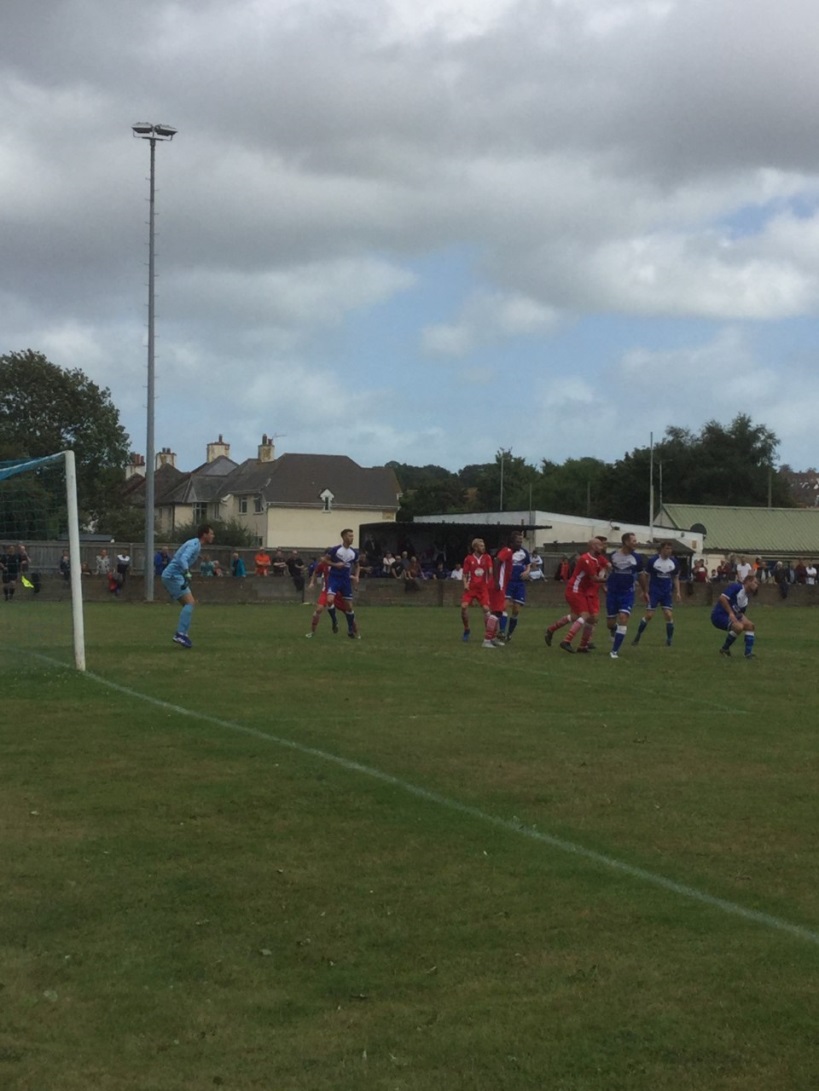 Craig Parsons’ third minute effort proved to be enough for Brislington who ran out 1-0 victors at Keynsham Town, while goals from Craig Loxton, Asa White and Jack Fillingham saw Shepton Mallet pull off a 3-1 triumph at home to Cadbury Heath. There was 1-0 defeat for Westbury at home to Fareham Town, with Chipping Sodbury also knocked out after losing 3-2 away at Dunstable despite a brace from the in-form Sam Makepeace. Cribbs and Wellington will meet in a replay on Tuesday evening, after they drew 1-1 in Bristol. Both sides started well, with Jacob Hodgson putting the home side ahead in the 5th minute, only for Wellington to grab their equaliser six minutes later through Connor Pengelly.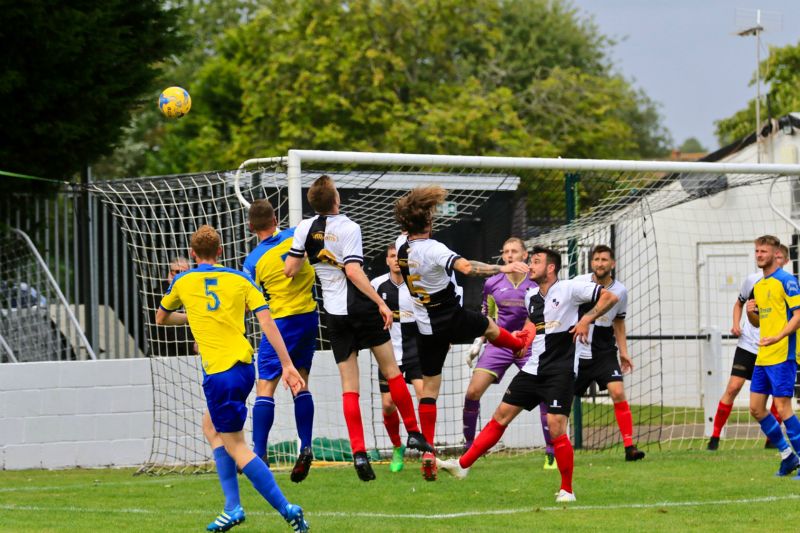 Sunday’s tie saw Roman Glass St George come out on top in a five-goal thriller away at Winslow United to claim their first FA Cup victory in 66 years. After falling behind to an early penalty, Roman Glass turned the game around with Ryan Radford scoring either side of the break to hand the visitors a 2-1 advantage. Winslow levelled things up 20 minutes from time, but with a replay looking likely, the Western League outfit had other ideas, scoring a late winner through Steve Fitzpatrick to set up a tie away at Didcot Town in the next round. First Division: The First Division action got underway on Friday evening, with Wells overturning an early deficit to defeat Oldland Abbotonians 4-1. The hosts went ahead in the opening minute of the game through Cash Vinall, but it was all downhill from there for the O’s who conceded an equaliser midway through the first half to Harry Foster. Tom Hill then handed Wells the lead three minutes before the interval, with Foster scoring twice during the second half to claim a hat-trick. Saturday’s standout result occurred at the Southfields Rec, where Radstock stormed to a 7-2 victory at home to Corsham Town. The two sides played out a pair of draws last season, but it was the Miners who laid down an early season marker this time around with the ever-prolific James Rustell bagging a hat-trick. Further goals for the home side came from Morgan Skipp, Sam Gregory, Scott Gregory and Jack Biddiscombe, with Josh Bright and Jamal Chevolleau scoring consolation strikes for the stunned Reds. 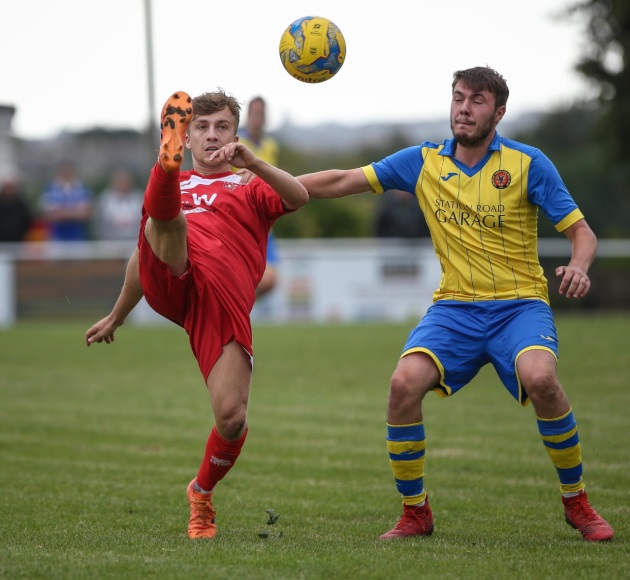 Bishop Sutton responded excellently to their opening day defeat, beating Welton Rovers 3-0 despite suffering two red cards in the first half. Sutton claimed a 19th minute lead at West Clewes when Sam Downes reacted quickest to a loose ball in the box, but the visitors then threatened to undo all of their hard work, losing both Nathan Rendell and Adam Mahdi just prior to half-time. The nine-men battled on in the second half, capitalising on a Rovers sin bin to add two goals to their lead, with Downes’ second goal of the afternoon wrapping up a memorable victory. Stuart Windsor scored his second double in the space of a week to lead Calne Town to a 3-0 win away at Lebeq United. Having accounted for both of the Lilywhites goals in their victory last weekend, Windsor struck twice after the interval at Oaklands Park, either side of a Josh Hard effort to maintain Calne’s winning start. Wincanton Town sit third at the end of gameweek two, eventually coming out on top by three goals to two in a topsy-turvy affair away at Bishops Lydeard. Dan Golden scored the only goal in the first half to put Wincanton ahead, before Miles Quick levelled affairs seven minutes after the interval. Town’s lead was restored 20 minutes from time thanks to Matt Howell, with the home side hitting back instantly via the penalty spot through Luke Bryant. The points looked set to be shared, but Wincanton’s star man Toby Dolton Cole had other ideas, and after opening his account last weekend, their top scorer from last season made it two in two with an 83rd minute winner. Sherborne Town secured their first three points of the season, with goals from Ash Clarke and debutant Alex Murphy leading them to a 2-1 victory away at Longwell Green Sports. Warminster Town were also successful on their travels, beating Devizes 3-1 in an entertaining early-season Wiltshire derby. Warminster are now one of 13 sides to have three points from two games, with Jack Miluk, Charlie Walton and debutant Francois Allen all grabbing goals in the victory, while Devizes suffered a second defeat despite drawing level at the end of the first half through Jack Hopper. Almondsbury were also successful by three goals to one, with their first win of the campaign coming away at the winless Ashton & Backwell United. Having drawn a blank at home last weekend, the Almonds will be happy with their productive afternoon in front of goal at the Lancer Scott Stadium where Greg Parr, Matt Davies and Dan Lane all found the back of the net. Portishead were another side to claim their first win of the campaign, with goals from Luke Coghlan, Paddy Royal and substitute Dan Parslow helping them defeat Bristol Telephones 3-0.Achievement Award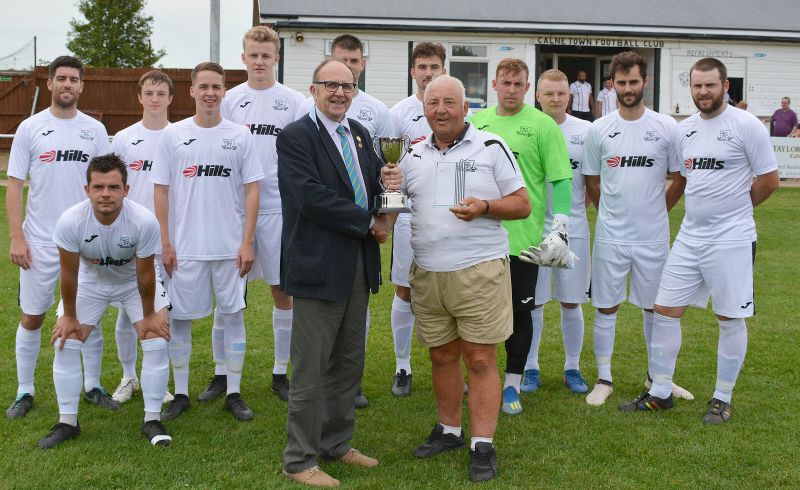 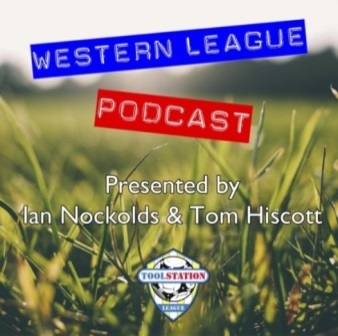 Latest ResultsTuesday 6th August 2019Premier DivisionBitton				6-2			Chipping Sodbury Town		146Bridgwater Town		1-1			Cribbs					237Keynsham Town		2-0			Wellington				174Wednesday 7th August 2019Premier DivisionWestbury United		3-1			Odd Down				133Friday 9th August 2019First DivisionOldland Abbotonians		1-4			Wells City				48FA Cup – Extra Preliminary RoundPlymouth Parkway		1-0			Buckland Athletic			181Saturday 10th August 2019 FA Cup – Extra Preliminary RoundBitton				2-1			Bridport				74Bridgwater Town		1-0			Hallen					129Cheddar			2-3			Bradford Town			157Cribbs				1-1			WellingtonDunstable Town		3-2			Chipping Sodbury TownExmouth Town		2-0			Barnstaple Town			301Keynsham Town		0-1			Brislington				177Saltash United			1-2			Clevedon TownShepton Mallet		3-1			Cadbury Heath			105Street				4-1			Odd Down				100Tavistock 			3-0			Hengrove AthleticWestbury United		0-1			Fareham Town			87First DivisionAshton & Backwell United	1-3			Almondsbury				31Bishops Lydeard		2-3			Wincanton Town			68Devizes Town			1-3			Warminster Town			145Lebeq United			0-3			Calne Town			Longwell Green Sports	1-2			Sherborne Town			75Portishead Town		3-0			Bristol Telephones			48Radstock Town		7-2			Corsham Town			79Welton Rovers			0-3			Bishop Sutton				87Sunday 11th August 2019FA Cup – Extra Preliminary RoundWinslow United		2-3			Roman Glass St George	Upcoming FixturesTuesday 13th August 2019FA Cup ReplayCribbs					vs		Wellington			19:45KOFriday 16th August 2019First DivisionCheddar				vs		Calne Town			19:45KOSaturday 17th August 2019 (KICK OFF AT 3.00PM UNLESS NOTED)Premier DivisionBitton					vs		Exmouth TownBridport				vs		Plymouth ParkwayBuckland Athletic			vs		WellingtonCadbury Heath			vs		CribbsChipping Sodbury Town		vs		Bridgwater TownClevedon Town			vs		Shepton MalletOdd Down				vs		BrislingtonRoman Glass St George		vs		HallenStreet					vs		Keynsham TownTavistock 				vs		Bradford TownFirst DivisionAlmondsbury				vs		Portishead TownBishop Sutton				vs		Longwell Green SportsCorsham Town			vs		Bishops LydeardHengrove Athletic			vs		Radstock TownSherborne Town			vs		Bristol TelephonesWarminster Town			vs		Lebeq UnitedWells City				vs		Ashton & Backwell UnitedWincanton Town			vs		Oldland Abbotonians 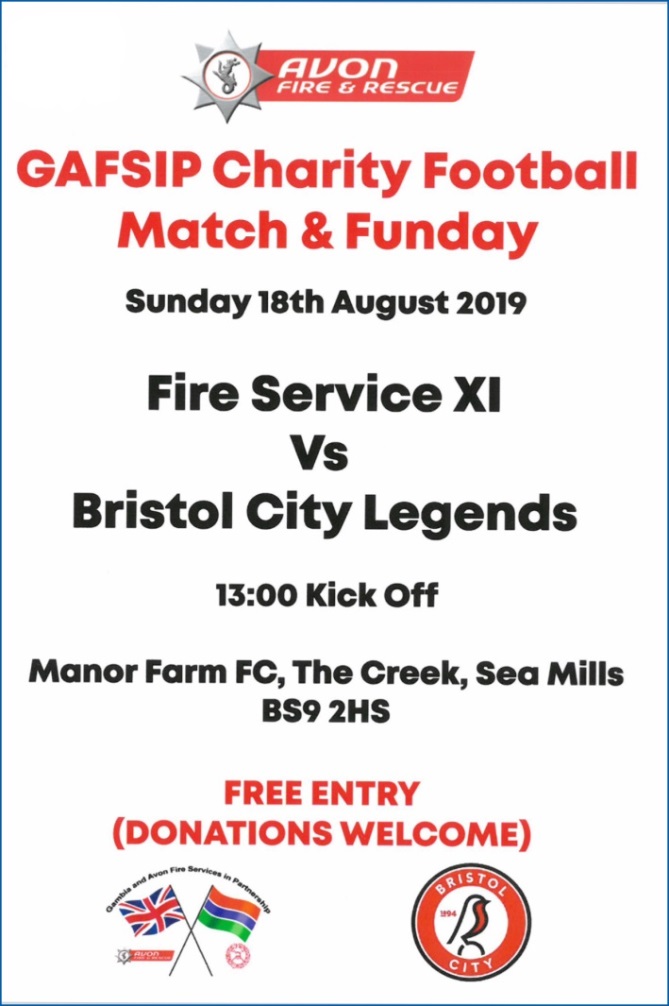 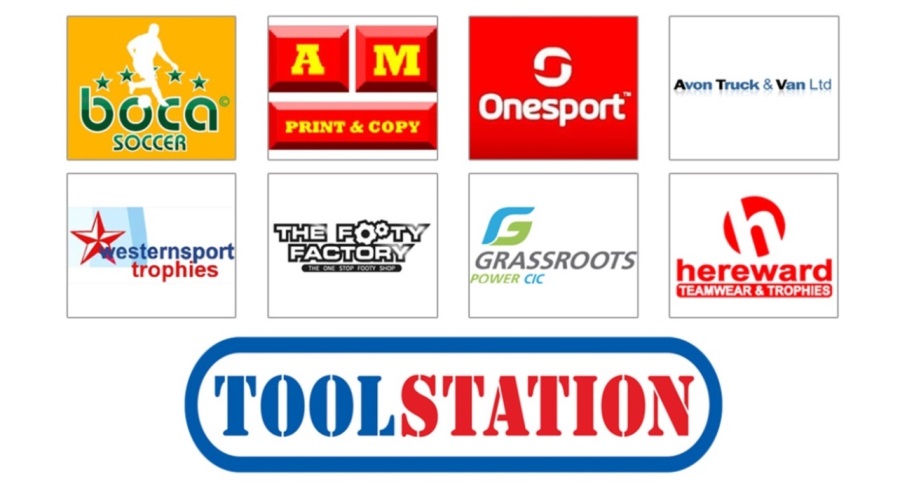 